WORLESTON & DISTRICT PARISH COUNCILANNUAL PARISH COUNCIL MEETINGTo be held at Worleston Village HallNot to start before 7.15pm 20th May 2021Clerk to the Parish Council: Helen Exley, Daisy Bank Farm, off Top Farm Lane, Cholmondeston, Cheshire CW7 4DR 01270 528768   E mail: clerk@worlestondistrict-pc.gov.uk All members of the public are welcome to attend.AGENDAElection of Chairman Election of Vice ChairmanElection of Responsible Financial OfficerPublic Forum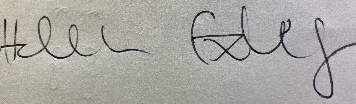 Helen ExleyClerk  - Worleston Parish Council16th May 2021